แบบรายงานผลการดำเนินงาน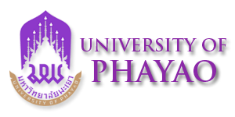 การส่งเสริมหรือสนับสนุนการดำเนินงานของมหาวิทยาลัยพะเยา 
ในด้านธรรมาภิบาล คุณธรรม จริยธรรม และความโปร่งใส
ระดับคณะ/วิทยาลัย/กอง/ศูนย์/หน่วย ประจำปีงบประมาณ พ.ศ. 2565 (1 ตุลาคม 2564 – 30 กันยายน 2565)คำชี้แจง  :  โปรดระบุรายละเอียด กิจกรรม/โครงการ ประจำปีงบประมาณ พ.ศ. 2565 ที่หน่วยงานจัดดำเนินการหรือส่งบุคลากรในสังกัดเข้าร่วม ในด้านธรรมาภิบาล ด้านคุณธรรม จริยธรรม หรือด้านความโปร่งใส กิจกรรม/โครงการ ประจำปีงบประมาณ พ.ศ. 2565  ระบุชื่อกิจกรรม/โครงการ และประเภท..................................................................................................................................................................................................................................................................................................................................................ระบุวัน/เดือน/ปี ที่จัดดำเนินการหรือเข้าร่วม พร้อมทั้งแหล่งงบประมาณและงบประมาณที่ใช้...........................................................................................................................................................................................................................................................................................................................................................................................................................................................................................................................ระบุสรุปผลการดำเนินงานของหน่วยงานตามกิจกรรม/โครงการ           (โปรดระบุ : สรุปผลการดำเนินงานตามกิจกรรม/โครงการให้ชัดเจน ได้แก่ วัตถุประสงค์ ความสอดคล้องของยุทธศาสตร์มหาวิทยาลัยพะเยา กลุ่มเป้าหมาย ผลผลิตที่เกิดขึ้นจากการดำเนินกิจกรรม/โครงการ และผลลัพธ์ที่เกิดขึ้นจากการดำเนินกิจกรรม/โครงการ)..........................................................................................................................................................................................................................................................................................................................................................................................................................................................................................................................ภาพถ่ายกิจกรรม/โครงการ
(โปรดแนบ : ภาพถ่ายกิจกรรม/โครงการของหน่วยงาน ที่สามารถสื่อถึงการส่งเสริมหรือสนับสนุนการดำเนินงานด้านดังกล่าวให้ชัดเจน)ชื่อหน่วยงาน ...........................................................................   ด้านธรรมาภิบาล   ด้านคุณธรรม จริยธรรม   ด้านความโปร่งใส   หน่วยงานจัดดำเนินการ   หน่วยงานส่งบุคลากรในสังกัดเข้าร่วม